DECLARACIÓN RESPONSABLE DEL CUMPLIMIENTO DE CRITERIOS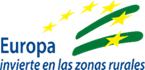 D./Dña. _____________________________ con DNI_______________ en representación de la entidad ______________________________ con NIF________________________ y número de expediente _______________________DECLARA:Criterio 1. El proyecto crea empleo de los siguientes perfiles: (explicar de forma detallada, concreta, concisa y precisa en qué consistirá o en caso de duda, no será valorado)-Criterio 3.2. El proyecto incluye elementos de difusión, sensibilización, formativos, informativos o demostrativos sobre la lucha contra el cambio climático mediante: (explicar de forma detallada, concreta, concisa y precisa en qué consistirá o en caso de duda, no será valorado)-Criterio 4.2. El proyecto incluye elementos de difusión, sensibilización, formativos, informativos o demostrativos sobre la protección del medio ambiente mediante: (explicar de forma detallada, concreta, concisa y precisa en qué consistirá o en caso de duda, no será valorado)-Criterio 5.2. La entidad tendrá en sus normas de funcionamiento y organización uno de los siguientes mecanismos de promoción de la igualdad de género (Marque y explique de forma detallada, concreta, concisa y precisa en qué consistirá o en caso de duda, no será valorado): Planes de igualdad: Pactos o compromisos por la igualdad: Promoción y acciones afirmativas para la igualdad de género: Medidas de conciliación y corresponsabilidad: Formación en materia de igualdad de género de al menos 20 horas:Criterio 5.3. El proyecto incluye elementos de difusión, sensibilización, formativos, informativos o demostrativos sobre la igualdad entre mujeres y hombres mediante: (explicar de forma detallada, concreta, concisa y precisa en qué consistirá o en caso de duda, no será valorado)-Criterio 6.2. El proyecto incluye elementos de difusión, sensibilización, formativos, informativos o demostrativos sobre la importancia de la juventud en el medio rural mediante: (explicar de forma detallada, concreta, concisa y precisa en qué consistirá o en caso de duda, no será valorado)-Criterio 6.3. La entidad va a tener firmado un convenio de prácticas para jóvenes estudiantes: (explicar de forma detallada, concreta, concisa y precisa en qué consistirá o en caso de duda, no será valorado)-Por lo que se firma a los efectos oportunos,							Fdo.: ____________________							Representante de la entidadACLARACIONES:La falta de presentación en plazo de los documentos exigidos implicará:1. Cuando se refiera a la acreditación de requisitos para obtener la condición de persona beneficiaria, su desistimiento de la solicitud.2. Cuando se refiera a la acreditación de los elementos a considerar para aplicar los criterios de valoración, la no consideración de tales criterios, con la consiguiente modificación de la valoración obtenida.Nota: En caso de haber conseguido ya el cumplimiento de alguno de estos criterios, no es necesario que se cumplimente ese apartado del documento, procediendo a aportar la justificación del criterio mediante un documento acreditativo. 